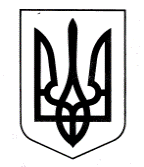 ЗАЗИМСЬКА СІЛЬСЬКА РАДА БРОВАРСЬКОГО РАЙОНУ  КИЇВСЬКОЇ ОБЛАСТІ РІШЕННЯПро внесення змін до рішення Пухівської сільської ради № 1276-10-VII від 27.02.2020р. «Про затвердження місцевої програми «Турбота» на 2020 рік»З метою вирішення невідкладних питань організаційно-правового та інформаційного забезпечення, матеріального, соціально-побутового та культурного обслуговування малозабезпечених жителів села Пухівка та посилення соціальних гарантій захисту соціально незахищених громадян, а також громадян пільгових категорій, керуючись рішенням Зазимської сільської ради «Про початок реорганізації юридичних осіб Пухівської сільської ради, Рожнівської сільської ради, Літківської сільської ради, Літочківської сільської ради шляхом приєднання до Зазимської сільської ради» № 20 – 02-позачергової-VIII (І пленарне засідання) від 10.12.2020р., пунктом 22 статті 26, Закону України «Про місцеве самоврядування в Україні» та враховуючи рекомендації постійної комісії з питань соціально – економічного розвитку, бюджету та фінансів, комунальної власності, реалізації державної регуляторної політики, інвестицій та зовнішньо-економічних зв’язків та постійної комісії з питань охорони здоров'я, материнства, дитинства, освіти, культури, молодіжної політики, фізичної культури, спорту, туризму та соціального захисту населення, Зазимська сільська радаВИРІШИЛА :1.	Внести зміни до місцевої програми «Турбота» на 2020 рік, а саме:1.1.	 Розділ «Заходи по виконанню місцевої програми «Турбота» Пухвської сільської ради Броварського району Київської області на 2020 рік» пункт 8 викласти у новій редакції, а саме:«Виділити кошти з місцевого бюджету на надання матеріальної допомоги жителям с. Пухівки:на лікування, в т. ч. на проведення складних хірургічних операцій, лікування онкохворих, тяжко хворих на COVID-19 та інших загальних захворювань.на ліквідацію пожарів.на утримання дітей сиріт та напівсиріт.на утримання багатодітної сім’ї. для вирішення соціально побутових проблем за поданням підтверджуючих документів та рішенням комісії з питань соціально – економічного розвитку, бюджету та фінансів, комунальної власності, реалізації державної регуляторної політики, інвестицій та зовнішньо-економічних зв’язків та комісії з питань охорони здоров'я, материнства, дитинства, освіти, культури, молодіжної політики, фізичної культури, спорту, туризму та соціального захисту населення2.	Всі інші пункти та додатки місцевої програми «Турбота» на 2020 рік» залишаються незмінними.3.	Виконавчому комітету Зазимської сільської ради забезпечити виконання  Програми та програмних заходів відповідно до встановлених термінів.4.	Контроль за виконанням цього рішення покласти на постійну комісію з  питань соціально – економічного розвитку, бюджету та фінансів, комунальної власності, реалізації державної регуляторної політики, інвестицій та зовнішньоекономічних зв’язків та постійну комісію з питань охорони здоров'я, материнства, дитинства, освіти, культури, молодіжної політики, фізичної культури, спорту, туризму та соціального захисту населення.  Сільський голова	Віталій КРУПЕНКОc. Зазим’є10 грудня 2020 року№  33 - 02-позачергової – VIIІІ пленарне засідання